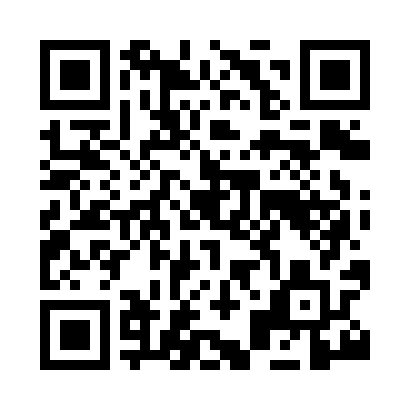 Prayer times for Walmsgate, Lincolnshire, UKMon 1 Jul 2024 - Wed 31 Jul 2024High Latitude Method: Angle Based RulePrayer Calculation Method: Islamic Society of North AmericaAsar Calculation Method: HanafiPrayer times provided by https://www.salahtimes.comDateDayFajrSunriseDhuhrAsrMaghribIsha1Mon2:504:371:046:449:3011:172Tue2:514:381:046:449:3011:173Wed2:514:391:046:449:2911:174Thu2:524:401:046:449:2911:165Fri2:524:411:056:439:2811:166Sat2:534:411:056:439:2711:167Sun2:544:421:056:439:2711:168Mon2:544:431:056:439:2611:159Tue2:554:451:056:429:2511:1510Wed2:554:461:056:429:2411:1511Thu2:564:471:056:419:2311:1412Fri2:574:481:066:419:2311:1413Sat2:574:491:066:409:2111:1314Sun2:584:501:066:409:2011:1315Mon2:594:521:066:399:1911:1216Tue2:594:531:066:399:1811:1217Wed3:004:541:066:389:1711:1118Thu3:014:561:066:389:1611:1119Fri3:024:571:066:379:1411:1020Sat3:024:591:066:369:1311:1021Sun3:035:001:066:359:1211:0922Mon3:045:021:066:359:1011:0823Tue3:045:031:066:349:0911:0724Wed3:055:051:066:339:0711:0725Thu3:065:061:066:329:0611:0626Fri3:075:081:066:319:0411:0527Sat3:085:091:066:309:0311:0428Sun3:085:111:066:299:0111:0429Mon3:095:121:066:288:5911:0330Tue3:105:141:066:278:5811:0231Wed3:115:161:066:268:5611:01